STAHA-yhdistyksen KevätkokousAika:	15.6.2022, klo: 11:00Paikka:	Perel Oy, Hyvinkää & Teams12 Osallistujaa (Teams:ssa 4 osallistujaa)Kokouksen avaus
Toni Viheriäkoski avasi yhdistyksen puheenjohtajana kokouksen klo 12:00. Kokouksen puheenjohtajaksi valittiin Jouni Rilla ja sihteeriksi Pasi Tamminen.Kokouksen laillisuus ja päätösvaltaisuus
Kokous todettiin laillisesti koolle kutsutuksi ja päätösvaltaiseksi.Kokouksen esityslistan hyväksyminen
Esityslista hyväksyttiin muutoksitta.Edellisen kokouksen pöytäkirjan hyväksyminen
Yhdistyksen syyskokouksen 2021 pöytäkirja käytiin läpi ja se hyväksyttiin muutoksitta.Vuoden 2021-2022 toimintakertomus

Pasi Tamminen esitti hallituksen kertomuksen v. 2020-2021 toiminnasta, joka hyväksyttiin muutoksitta.Atex työryhmällä tapaaminen 16.11.2021Hallituksen kokoukset:15.6.2022, Hyvinkää18.6.2021, Teams10.12,2021, TeamsKevätkokous: Teams, 15.6.2021, 16 osallistujaaKevätkokous: Teams, 18.6.2021, 13 osallistujaaSyyskokous Teams, 10.12.2021, 13 osallistujaaSTAHA web seminaari 18.6. 2021, noin 20 osallistujaaHallituksen kokoonpano 10.12.2021 alkaen:Toni Viheriäkoski (pj)Pasi Tamminen (siht.), Kimmo Saarelainen (vp)Mika Kokkonen (uusi)Eira KärjäMarkku JoenrantaJari VäliläJari KohtamäkiRahastonhoitaja: Tilitoimisto Leena Dufva KyTiedotus: www sivut + sähköposti.WWW-sivut http://www.staha.fi/TilinpäätösToiminnantarkastajat Matti Murtomaa ja Pekka Horsma-Aho ovat tarkastaneet ja hyväksyneet tasekirjan 9.6.2022.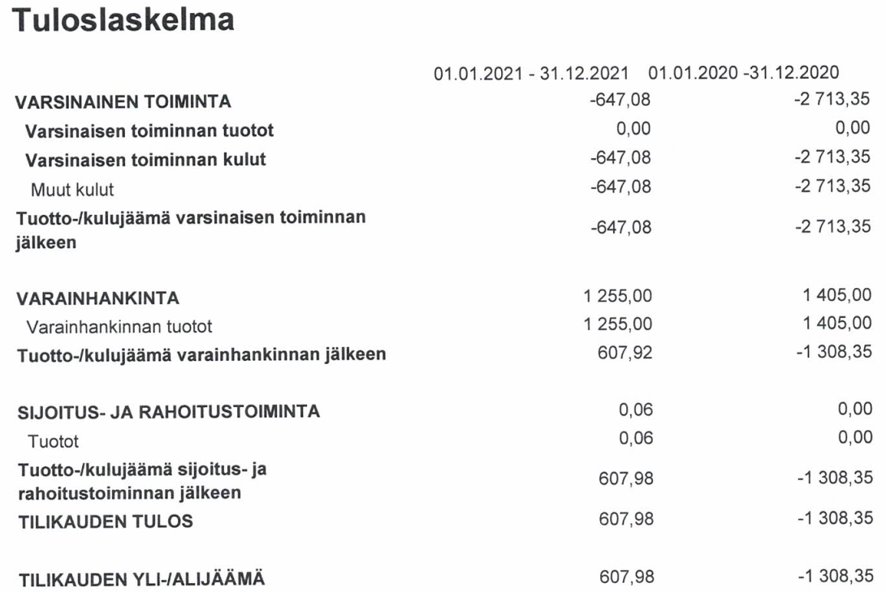 Tilinpäätös hyväksyttiin ja hallitukselle myönnettiin vastuuvapausYhdistyksen syyskokous 2022Yhdistyksen syyskokous järjestetään marras/joulukuussa 2022. Tarkempi aika, kokouspaikka ja ohjelma tullaan ilmoittamaan sähköpostitse. Alustavasti ehdotettu fyysistä tapaamista + Teams yhteyttä. Vaihtoehtona mm. Danfoss Vaasa, Abb Vaasa, Treston(?)Muut esityslistalle hyväksytyt asiatEhdotettu että STAHA pyrkii järjestämään konferenssin 2022/2023. Seminaaria on aiemmin jouduttu lykkäämään koronatilanteen vuoksi. Tämä yhteistyössä esim. ESD Associationin tai ESD Forum:n kanssa. Riippuu virustilanteesta. Tämä vaikuttaa vuoden 2022/2023 tuloihin ja menoihin riippuen toteutuuko seminaari.Lisätietoja------Kokouksen päättäminen
Jouni Rilla päätti kokouksen klo 11:52.Pasi Tamminen	Jouni Rilla